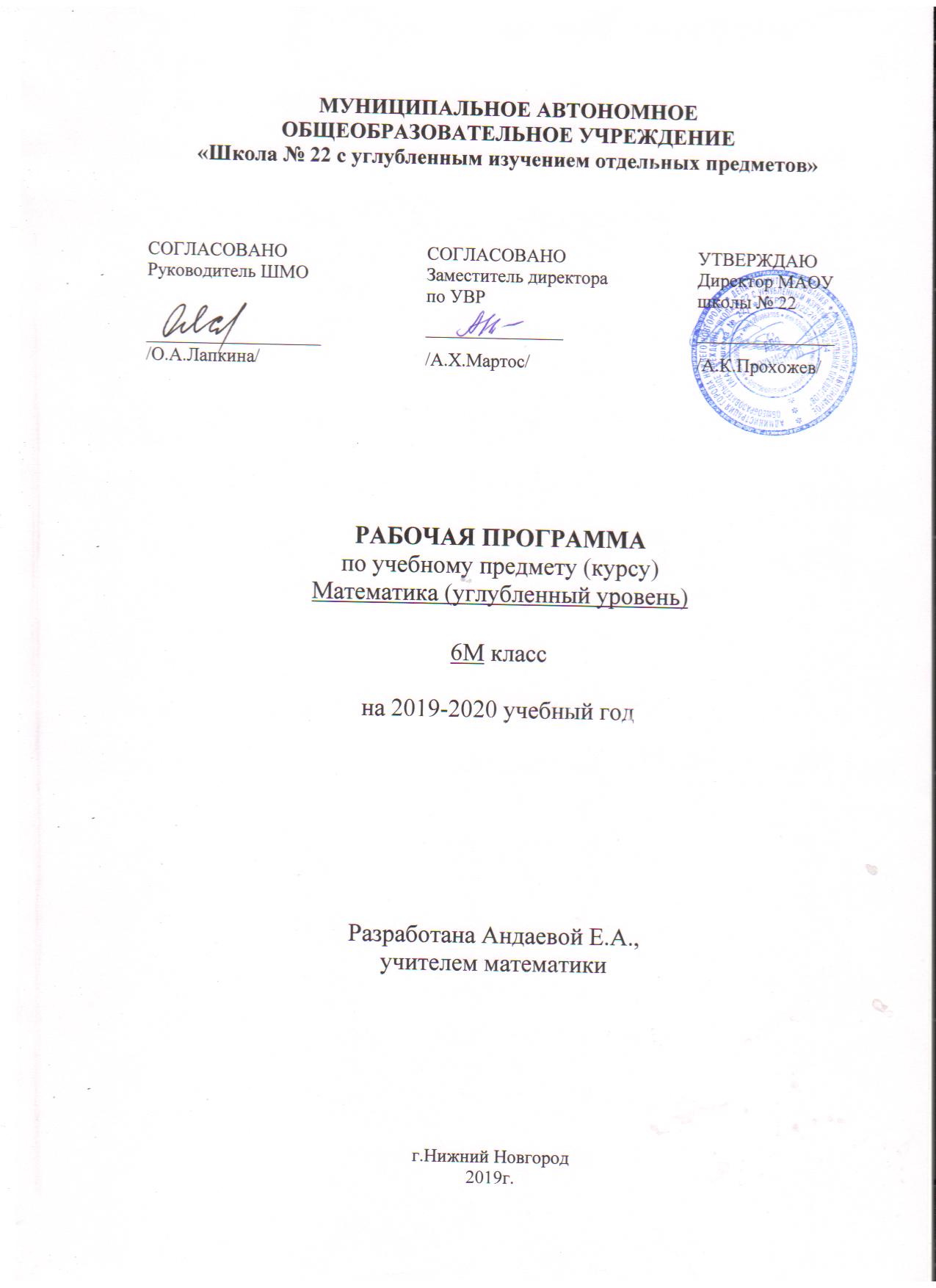 В основе содержания обучения математике лежит овладение учащимися следующими видами компетенций: предметной, коммуникативной, организационной и общекультурной. В соответствии с этими видами компетенций выделены главные содержательно-целевые направления (линии) развития учащихся средствами предмета «Математика».Рабочая программа по математике для учащихся 6-х классов составлена с учетом следующей нормативной базы:Федеральным государственным образовательным стандартом основного общего образования, утвержденным приказом Министерства образования и науки Российской Федерации от 17.12.2010 №1897 Приказ Минобрнауки России от 31.03.2014 N 253 (ред. от 05.07.2017) "Об утверждении федерального перечня учебников, рекомендуемых к использованию при реализации имеющих государственную аккредитацию образовательных программ начального общего, основного общего, среднего общего образования"Методические рекомендации Министерства образования и науки  №08-1786 от 28.10.2015Примерная программа основного общего образования по математике (Приказ Минобразования России от 09.03.2004 №1312)Программы основного общего образования по математике (Программа. Математика. 5-9 классы / [авт.-сост А.Г.Мерзляк,В.Б.Полонский] – 2-е изд.,дораб. –«Вентана-Граф», 2013г.)Основная образовательная программа основного общего образования МАОУ школа №22 на 2019-2020 учебный годУчебный план МАОУ школы №22 на 2019-2020 учебный годПланируемые результатыИзучение математики способствует формированию у учащихся личностных, метапредметных и предметных результатов обучения, соответствующих требованиям федерального государственного образовательного стандарта основного общего образования.Личностные результаты:воспитание российской гражданской идентичности: патриотизма, уважения к Отечеству, осознания вклада отечественных учёных в развитие мировой науки;ответственное отношение к учению, готовность и способность обучающихся к саморазвитию и самообразованию на основе мотивации к обучению и познанию;осознанный выбор и построение дальнейшей индивидуальной траектории образования на базе ориентировки в мире профессий и профессиональных предпочтений с учётом устойчивых познавательных интересов, а также на основе формирования уважительного отношения к труду, развитие опыта участия в социально значимом труде;умение контролировать процесс и результат учебной и математической деятельности;критичность мышления, инициатива, находчивость, активность при решении математических задач.Метапредметные результаты:умение самостоятельно определять цели своего обучения, ставить и формулировать для себя новые задачи в учёбе, развивать мотивы и интересы своей познавательной деятельности;умение соотносить свои действия с планируемыми результатами, осуществлять контроль своей деятельности в процессе достижения результата, определять способы действий в рамках предложенных условий и требований, корректировать свои действия в соответствии с изменяющейся ситуацией;умение определять понятия, создавать обобщения, устанавливать аналогии, классифицировать, самостоятельно выбирать основания и критерии для классификации;умение устанавливать причинно-следственные связи, строить логическое рассуждение, умозаключение (индуктивное, дедуктивное и по аналогии) и делать выводы;развитие компетентности в области использования информационно-коммуникационных технологий;первоначальные представления об идеях и о методах математики как об универсальном языке науки и техники, о средстве моделирования явлений и процессов;умение видеть математическую задачу в контексте проблемной ситуации в других дисциплинах, в окружающей жизни;умение находить в различных источниках информацию, необходимую для решения математических проблем, и представлять её в понятной форме, принимать решение в условиях неполной или избыточной, точной или вероятностной информации;умение понимать и использовать математические средства наглядности (графики, таблицы, схемы и др.) для иллюстрации, интерпретации, аргументации;умение выдвигать гипотезы при решении задачи, понимать необходимость их проверки;понимание сущности алгоритмических предписаний и умение действовать в соответствии с предложенным алгоритмом.Предметные результаты:Изучение предметной области «Математика и информатика» должно обеспечить:осознание значения математики и информатики в повседневной жизни человека;формирование представлений о социальных, культурных и исторических факторах становления математической науки;понимание роли информационных процессов в современном мире;формирование представлений о математике как части общечеловеческой культуры, универсальном языке науки, позволяющем описывать и изучать реальные процессы и явления;В результате изучения предметной области  «Математика и информатика»  обучающиеся развивают логическое и математическое мышление ,получают представление о математических моделях, овладевают математическими рассуждениями, учатся применять математические знания при решении различных задач и оценивать полученные результаты,  овладевают умениями решения учебных задач,  развивают математическую интуицию,  получают представление об основных информационных процессах в реальных ситуациях.Предметные результаты изучения предметной области «Математика и информатика» должны отражать:Математика. Алгебра. Геометрия. Информатика:формирование представлений и математике как о методе познания действительности, позволяющем описывать и изучать реальные процессы и явления:осознание роли математики в развитии России и мира;возможность привести примеры из отечественной и всемирной истории математических открытий и их авторов;развитие умений работать с учебным математическим текстом (анализировать, извлекать необходимую информацию), точно и грамотно выражать свои мысли с применением математической терминологии и символики, проводить классификации, логические обоснования, доказательства математических утверждений: оперирование понятиями: множество, элемент множества, подмножество, принадлежность, нахождение пересечения, объединения подмножества в простейших ситуациях; решение сюжетных задач разных типов на все арифметические действия, применение способа поиска решения задачи, в котором рассуждение строится от условия к требованию или от требования к условию; составление плана решения задачи, выделение этапов ее решения , интерпретация вычислительных результатов в задаче, исследование полученного решения задачи; нахождение процента от числа, числа по проценту от него, нахождения процентного отношения двух чисел, нахождение процентного снижения или процентного повышения величины; решение логических задач;развитие представлений и числе и числовых системах от натуральных до действительных чисел ;  овладение навыками устных, письменных, инструментальных вычислений: оперирование понятиями: натуральное число, целое число, обыкновенная дробь, десятичная дробь, смешанное число, рациональное число, иррациональное число; использование свойства чисел и законов арифметических операций с числами при выполнении вычислений; использование признаков делимости на 2, 5, 3, 9,10 при выполнении вычислений и решении задач; выполнение округления чисел в  соответствии с правилами; сравнение чисел; оценивание значения квадратного корня из положительного целого числаовладение символьным языком алгебры, приемами выполнения тождественных преобразований выражений, решения уравнений, систем уравнений, неравенств и систем неравенств; умения моделировать реальные ситуации на языке алгебры, исследовать построенные модели с использованием аппарата алгебры, интерпретировать полученный результат: выполнение несложных преобразований для вычисления значений числовых выражений, содержащих степени с натуральным показателем, степени с целым отрицательным показателем; выполнение несложных преобразований целых, дробно-рациональных выражений и выражений с квадратными корнями: раскрывать скобки, приводить подобные слагаемые, использовать формулы сокращенного умножения, решение линейных и квадратных уравнений и неравенств, уравнений и неравенств, сводящихся к линейным или квадратным, систем уравнений и неравенств, изображение решений и их систем на числовой прямой;овладение системой функциональных понятий, развитие умений использовать функционально-графические представления для решения различных математических задач, для описания и анализа реальных зависимостей: определение положения точки по ее координатам, координаты точки по ее положению на плоскости ; нахождение по графику значений функции, области определения, множества значений, нулей функции, промежутков знакопостоянства, промежутков возрастания и убывания, наибольшего и наименьшего значений функции, построение графика линейной и квадратичной функций ; оперирование на базовом уровне понятиями: последовательность, арифметическая прогрессия, геометрическая прогрессия; использование свойств линейной и квадратичной функций и их графиков при решении задач из других учебных предметов;овладение геометрическим языком; развитие умения использовать его для описания предметов окружающего мира; развитие пространственных представлений, изобразительных умений, навыков геометрических представлений: оперирование понятиями: фигура, точка, отрезок, прямая, луч, ломаная, угол, многоугольник, треугольник и четырехугольник, прямоугольник и квадрат, окружность и круг, прямоугольный параллелепипед, куб, шар; изображение изучаемых фигур от руки и с помощью линейки и циркуля; выполнение измерения длин, расстояний, величин углов с помощью инструментов для измерений длин и углов;формирование систематических знаний о плоских фигурах и их свойствах, представлений и простейших пространственных телах; развитие умений моделирования реальных ситуаций на языке геометрии, исследования построенной модели с использованием геометрических понятий и теорем, аппарата алгебры, решения геометрических и практических задач: оперирование на базовом уровне понятиями: равенство фигур, параллельность и перпендикулярность прямых, углы между прямыми, перпендикуляр, наклонная, проекция; проведение доказательств в геометрии; оперирование на базовом уровне понятиями: вектор, сумма векторов, произведение вектора на число, координаты на плоскости; решение задач на нахождение геометрических величин ( длина и расстояние, величина угла, площадь) по образцам или алгоритмам;овладение простейшими способами представления и анализа статистических данных; формирование представлений о статистических закономерностях в реальном мире и о различных способах их изучения, о простейших вероятностных моделях; развитие умений извлекать информацию, представленную в таблицах, на диаграммах, графиках, описывать и анализировать массивы числовых данных с помощью походящих статистических характеристик, использовать понимание вероятностных свойств окружающих явлений при принятии решений: формирование представлений о статистических характеристиках, вероятности случайного события; решение простейших комбинаторных задач; определение основных статистических характеристик числовых наборов; оценивание и вычисление вероятности события в простейших случаях; наличие представления о роли практически достоверных и маловероятных событий, о роли закона больших чисел в массовых явлениях; умение сравнивать основные статистические характеристики, полученные в процессе решения прикладной задачи, изучения реального явления; развитие умений применять изученные понятия, результаты, методы для решения задач практического характера и задач из смежных дисциплин с использованием при необходимости справочных материалов, компьютера, пользоваться оценкой и прикидкой при практических расчетах: распознавание верных и неверных высказываний; оценивание результатов вычислений при решении практических задач; выполнение сравнения чисел в реальных ситуациях; использование числовых выражений при решении практических задач и задач из других учебных предметов; решение практических задач с применением простейших свойств фигур; выполнение простейших построений и измерений на местности, необходимых в реальной жизни;Формирование информационной и алгоритмической культуры, формирование представлений о компьютере как универсальном устройстве обработки информации; развитие основных навыков и умений использования компьютерных устройств;Формирование представления об основных изучаемых понятиях: информация, алгоритм, модель-и их свойствах;Развитие алгоритмического мышления, необходимого для профессиональной деятельности в современном обществе; развитие умений составить и записать алгоритм для конкретного исполнителя; формирование знаний об алгоритмических конструкциях, логических значениях и операциях; знакомство с одним из языков программирования и основными алгоритмическими структурами- линейной, условной и циклической;Формирование умений формализации и структурирования информации, умения выбирать способ представления данных в соответствии с поставленной задачей- таблицы, схемы, графики, диаграммы, с использованием соответствующих программных средств обработки данных;Формирование навыков и умений безопасного и целесообразного поведения при работе с компьютерными программами и в Интернете, умения соблюдать нормы информационной этики и права;Для слепых и слабовидящих обучающихся: владение правилами записи математических формул и специальных знаков рельефно-точечной системы обозначений Л.Брайля; владение тактильно-осязательным способом обследования и восприятия рельефных изображений предметов, контурных изображений геометрических фигур и т.п.; умение читать рельефные графики элементарных функций на координатной плоскости, применять специальные приспособления для рельефного черчения; владение основным функционалом программы невизуального доступа к информации на экране ПК, умение использовать персональные тифлотехнические средства информационно- коммуникационного доступа слепыми обучающимися;Для обучающихся с нарушениями опорно-двигательного аппарата: владение специальными компьютерными средствами представления и анализа данных и умение использовать персональные средства доступа с учетом двигательных, речедвигательных и сенсорных нарушений ; умение использовать персональные средства доступа.Требования к уровню подготовки обучающихсяСодержание курсаКурс математики 5-6 классов является фундаментом для математического образования и развития школьников, доминирующей функцией при его изучении в этом возрасте является интеллектуальное развитие учащихся. Курс построен на взвешенном соотношении новых и ранее усвоенных знаний, обязательных и дополнительных тем для изучения, а так же учитывает возрастные и индивидуальные особенности усвоения знаний учащимися.Практическая значимость школьного курса математики 5-6 классов состоит в том, что предметом её изучения являются пространственные формы и количественные отношения реального мира. В современном обществе математическая подготовка необходима каждому человеку, так как математика присутствует во всех сферах человеческой деятельности. Математика является одним из опорных школьных предметов. Математические знания и умения необходимы для изучения алгебры и геометрии в 7–9 классах, а так же для изучения смежных дисциплин.Одной из основных целей изучения математики является развитие мышления, прежде всего формирование абстрактного мышления. С точки зрения воспитания творческой личности особенно важно, чтобы в структуру мышления учащихся, кроме алгоритмических умений и навыков, которые сформулированы в стандартных правилах, формулах и алгоритмах действий, вошли эвристические приемы, как общего, так и конкретного характера. Эти приёмы, в частности, формируются при поиске решения задач высших уровней сложности. В процессе изучения математики также формируются и такие качества мышления, как сила и гибкость, конструктивность и критичность. Для адаптации в современном информационном обществе важным фактором является формирование математического стиля мышления, включающее в себя индукцию и дедукцию, обобщение и конкретизацию, анализ и синтез, классификацию и систематизацию, абстрагирование и аналогию.Обучение математике даёт возможность школьникам научиться планировать свою деятельность, критически оценивать её, принимать самостоятельные решения, отстаивать свои взгляды и убеждения. В процессе изучения математики школьники учатся излагать свои мысли ясно и исчерпывающе, приобретают навыки чёткого и грамотного выполнения математических записей, при этом использование математического языка позволяет развивать у учащихся грамотную устную и письменную речь. Знакомство с историей развития математики как науки формирует у учащихся представления о математике как части общечеловеческой культуры. Значительное внимание в изложении теоретического материала курса уделяется его мотивации, раскрытию сути основных понятий, идей, методов. Обучение построено на базе теории развивающего обучения, что достигается особенностями изложения теоретического материала и упражнениями на сравнение, анализ, выделение главного, установление связей, классификацию, обобщение и систематизацию. Особо акцентируются содержательное раскрытие математических понятий, толкование сущности математических методов и области их применения, демонстрация возможностей применения теоретических знаний для решения задач прикладного характера, на пример решения текстовых задач, денежных и процентных расчётов, умение пользоваться количественной информацией, представленной в различных формах, умение читать графики. Осознание общего, существенного является основной базой для решения упражнений. Важно приводить детальные пояснения к решению типовых упражнений. Этим раскрывается суть метода, подхода, предлагается алгоритм или эвристическая схема решения упражнений определённого типа.Содержание математического образования в 6 классе представлено в виде следующих содержательных разделов: «Арифметика», «Числовые и буквенные выражения. Уравнения»,«Геометрические фигуры. Измерения геометрических величин, «Элементы статистики, вероятности. Комбинаторные задачи», «Математика в историческом развитии».Содержание раздела «Арифметика» служит базой для дальнейшего изучения учащимися математики и смежных дисциплин, способствует развитию вычислительной культуры и логического мышления, формированию умения пользоваться алгоритмами, а также приобретению практических навыков, необходимых в повседневной жизни. Развитие понятия о числе связано с изучением рациональных чисел: натуральных чисел, обыкновенных и десятичных дробей, положительных и отрицательных чисел.Содержание раздела «Числовые и буквенные выражения. Уравнения» формирует знания о математическом языке. Существенная роль при этом отводится овладению формальным аппаратом буквенного исчисления. Изучение материала способствует формированию у учащихся математического аппарата решения задач с помощью уравнений.Содержание раздела «Геометрические фигуры. Измерения геометрических величин» формирует у учащихся понятия геометрических фигур на плоскости и в пространстве, закладывает основы формирования геометрической речи, развивает пространственное воображение и логическое мышление.Содержание раздела «Элементы статистики, вероятности. Комбинаторные задачи» — обязательный компонент школьного образования, усиливающий его прикладное и практическое значение. Этот материал необходим прежде всего для формирования у учащихся функциональной грамотности, умения воспринимать и критически анализировать информацию, представленную в различных формах, понимать вероятностный характер многих реальных зависимостей, производить простейшие вероятностные расчёты. Изучение основ комбинаторики позволит учащемуся осуществлять рассмотрение случаев, перебор вариантов, в том числе в простейших прикладных задачах.Раздел «Математика в историческом развитии» предназначен для формирования представлений о математике как части человеческой культуры, для общего развития школьников, для создания культурно-исторической среды обучения.Арифметика. Натуральные числаДелители и кратные натурального числа. Наибольший общий делитель. Наименьшее общее кратное. Признаки делимости на 2, на 3, на 5, на 9, на 10.Простые и составные числа. Разложение чисел на простые множители.Решение текстовых задач арифметическими способами.ДробиОбыкновенные дроби. Основное свойство дроби. Нахождение дроби от числа. Нахождение числа по значению его дроби. Правильные и неправильные дроби. Смешанные числа.Сравнение обыкновенных дробей и смешанных чисел. Арифметические действия с обыкновенными дробями и смешанными числами.Десятичные дроби. Сравнение и округление десятичных дробей. Арифметические действия с десятичными дробями. Прикидки результатов вычислений. Представление десятичной дроби в виде обыкновенной дроби и обыкновенной в виде десятичной. Бесконечные периодические десятичные дроби. Десятичное приближение обыкновенной дроби.Отношение. Процентное отношение двух чисел. Деление числа в данном отношении. Масштаб.Пропорция. Основное свойство пропорции. Прямая и обратная пропорциональные зависимости.Решение текстовых задач арифметическими способами.Рациональные числаПоложительные, отрицательные числа и число 0.Противоположные числа. Модуль числа.Целые числа. Рациональные числа. Сравнение рациональных чисел. Арифметические действия с рациональными числами. Свойства сложения и умножения рациональных чисел.Координатная прямая. Координатная плоскость.Числовые и буквенныевыражения. УравненияЧисловые выражения. Значение числового выражения. Порядок действий в числовых выражениях. Буквенные выражения. Раскрытие скобок. Подобные слагаемые, приведение подобных слагаемых. Формулы.Уравнения. Корень уравнения. Основные свойства уравнений. Решение текстовых задач с помощью уравнений.Элементы статистики,вероятности. Комбинаторные задачиСлучайное событие. Достоверное и невозможное события. Вероятность случайного события. Решение комбинаторных задач.Геометрические фигуры.Окружность и круг. Длина окружности. Равенство фигур. Понятие и свойства площади. Площадь прямоугольника и квадрата. Площадь круга. Ось симметрии фигуры.Наглядные представления о пространственных фигурах: цилиндр, конус, шар, сфера. Примеры развёрток многогранников, цилиндра, конуса. Понятие и свойства объёма. Взаимное расположение двух прямых. Перпендикулярные прямые. Параллельные прямые.Осевая и центральная симметрии.Математика в историческом развитииДроби в Вавилоне, Египте, Риме, на Руси. Открытие десятичных дробей. Мир простых чисел. Золотое сечение. Число нуль. Появление отрицательных чисел. Л.Ф. Магницкий. П.Л. Чебышев. А.Н. Колмогоров.Рабочая программа по математике составлена на основе Федерального  государственного образовательного стандарта основного общего образования, примерной программы по математике и авторской программы А.Г. Мерзляка, В.Б. Полонского, М.С. Якир, Е. В. Буцко.  Данная рабочая программа ориентирована на учащихся 5-9 классов и реализуется на основе следующих документов: - программы по курсу математики 5–9 классов, созданной на основе единой концепции преподавания математики в средней школе, разработанной А.Г. Мерзляком, В.Б. Полонским, М.С. Якиром — авторами учебников, включённых в систему «Алгоритм успеха»;- стандарта основного общего образования по математике;- ООП ООО. Программа соответствует учебнику «Математика» для  6 классов образовательных учреждений /А.Г. Мерзляк, В.Б. Полонский, М.С. Якир, Е.В. Буцко. — М. :Вентана-Граф, 2016 г. Программа по математике составлена на основе Фундаментального ядра содержания общего образования, требований к результатам освоения образовательной программы основного общего образования, представленных в федеральном государственном стандарте основного общего образования с учётом преемственности с Примерными программами для начального общего образования по математике. В ней также учитываются доминирующие идеи и положения Программы развития и формирования универсальных учебных действий для основного общего образования, которые обеспечивают формирование российской гражданской идентичности, коммуникативных качеств личности, и способствуют формированию ключевой компетенции – умению учиться.  Изменений, внесенных в авторскую программу нет.Для достижения поставленных целей используется учебно-методический комплект:1. Математика: 6 класс: учебник для учащихся общеобразовательных учреждений / А.Г. Мерзляк, В.Б. Полонский, М.С. Якир. — М.: Вентана-Граф, 2016.	2. Математика: 6 класс: дидактические материалы: пособие для учащихся общеобразовательных организаций / А.Г. Мерзляк, В.Б. Полонский, Е.М. Рабинович, М.С. Якир. — М.: Вентана-Граф, 2016.	3. Математика: 6 класс: рабочая тетрадь №1, №2, №3 / А.Г. Мерзляк, В.Б. Полонский, М.С. Якир. — М.: Вентана-Граф, 2016.	4. Математика: 6 класс: методическое пособие / А.Г. Мерзляк, В.Б. Полонский, М.С. Якир. — М.: Вентана-Граф, 2016.Календарно-тематическое планирование6 класс
В соответствии с требованиями Федерального государственного образовательного стандарта основного общего образования предмет «Математика» изучается с 5-го по 6-й классы. Общее количество уроков:В неделю -6 часов;Всего – 204 часовКонтрольные работы – 11 разделПланируемые результатыПланируемые результатыПланируемые результатыразделличностныеметапредметныепредметныеНаглядная геометрияУченик получит возможность: ответственно относится  к учебе, контролировать процесс и результат учебной и математической деятельности.Критично мыслить, быть инициативным, находчивым, активным  при решении геометрических задач.Ученик научится:действовать по алгоритму, видеть геометрическую задачу в окружающей жизни, представлять информацию в различных моделях.Ученик получит возможность:Извлекать необходимую информацию, анализировать ее, точно и грамотно выражать свои мысли с применением математической терминологии и символики, проводить классификации, логические обоснования.Ученик научится: изображать фигуры на плоскости;• использовать геометрический «язык» для описанияпредметов окружающего мира;• измерять длины отрезков, величины углов, вычислять площади и объёмы фигур;• распознавать и изображать равные и симметричныефигуры;• проводить не сложные практические вычисления. Ученик получит возможность:углубить и развить представления о геометрических фигурах.АрифметикаУченик получит возможность:Ответственно относится к учебе,Грамотно излагать свои мыслиКритично мыслить, быть инициативным, находчивым, активным  при решении математических задач.Ученик научится:Действовать по алгоритму,Видеть математическую задачу в окружающей жизни.Представлять информацию в различных моделяхУченик получит возможность:Устанавливать причинно-следственные связи.Строить логические рассуждения,Умозаключения и делать выводыРазвить компетентность в области использования информационно-коммуникативных технологий.Ученик научится:•понимать особенности десятичной системы счисления;Формулировать и применять при вычислениях свойства действия над рациональными  числамиРешать текстовые задачи  с рациональными числами;Выражать свои мысли с использованием математического языка.Ученик получит возможность:Углубить и развить представления о натуральных числах;Использовать приемы рационализирующие вычисления и решение задач с рациональными(неотр.) числами.Числовые и буквенные выражения. Уравнения.Ученик получит возможность:Ответственно относится к учебе.Грамотно излагать свои мыслиКонтролировать процесс и результат учебной деятельностиОсвоить национальные ценности, традиции и культуру родного края используя краеведческий материал.Ученик научится:Действовать по алгоритму; видеть математическую задачу в различных формах.Ученик получит возможность: Выделять альтернативные способы  достижения цели и выбирать эффективные способы решения.Ученик научится:Читать и записывать буквенные выражения, составлять буквенные выражения.Составлять уравнения по условию.Решать простейшие уравнения.Ученик получит возможность:Развить представления о буквенных выраженияхОвладеть специальными приемами решения уравнений, как текстовых, так и практических задач.Комбинаторные задачиУченик получит возможность :ответственно относится  к учебе,контролировать процесс и результат учебной и математической деятельности.Критично мыслить, быть инициативным, находчивым, активным  при решении комбинаторных задач.Ученик научится:Представлять информацию в различных моделях.Ученик получит возможность:Выделять альтернативные способы достижения цели и выбирать эффективные способы решенияУченик научится:Решать комбинаторные задачи с помощью перебора вариантов.Ученик получит возможность:Приобрести первоначальный опыт организации сбора данных при проведении опроса общественного мнения;Осуществлять их анализ, представлять результаты опроса в виде таблицы.Научится некоторым приемам решения комбинаторных задач.№Наименование разделов и темКол-во часовДатаДатаКол-во часовплановаяскорректированная1-3Делители и кратные. 34-6Признаки делимости на 10, на 5 и на 2.37-10Признаки делимости на 9 и на 3.411-12Простые и составные числа .213-16Наибольший общий делитель. 417-20Наименьшее общее кратное.421Повторение и систематизация учебного материала по теме: «Делимость натуральных чисел».122Контрольная работа №1 по теме «Делимость натуральных чисел».123-26Основное свойство дроби .427-30Сокращение дробей .431-33Приведение дробей к общему знаменателю.334Сравнение дробей с разными знаменателями .135-39Сложение и вычитание дробей с разными знаменателями .540Контрольная работа №2 по теме «Сравнение, сложение и вычитание дробей с разными знаменателями».141-46Умножение дробей.647-50Нахождение дроби от числа .451Контрольная работа №3 по теме «Умножение дробей».152Взаимно обратные числа .153-58Деление дробей.659-62Нахождение числа по значению его дроби .462-63Преобразование обыкновенных дробей в десятичные.264-65Бесконечные периодические десятичные дроби.266Десятичное приближение обыкновенной дроби .167Повторение и систематизация учебного материала по теме: «Деление дробей».168Контрольная работа №4 по теме «Деление дробей».169-71Отношения. 372-76Пропорции.577-81Процентное отношение двух чисел.582Контрольная работа №5 по теме «Отношения и пропорции».183-85Прямая и обратная пропорциональные зависимости .386-87Деление числа в данном отношении.288-90Окружность и круг.391-94Длина окружности и площадь круга.495Цилиндр, конус, шар.196-97Диаграммы.298-100Случайные события. Вероятность случайного события.3101-102Повторение и систематизация учебного материала по теме: «Прямая и обратная пропорциональные зависимости. Окружность и круг. Вероятность случайного события».2103Контрольная работа №6 по теме «Прямая и обратная пропорциональные зависимости. Окружность и круг. Вероятность случайного события».1104Положительные и отрицательные числа.1105-107Координатная прямая.3108-109Целые числа. Рациональные числа.2110-113Модуль числа.4114-117Сравнение чисел.4118Контрольная работа №7  по теме «Рациональные числа. Сравнение рациональных чисел».1119-122Сложение рациональных чисел.4123-125Свойства сложения рациональных  чисел.3126-130Вычитание рациональных чисел.5131Контрольная работа №8 по теме «Сложение и вычитание рациональных чисел».1132-135Умножение рациональных чисел.4136-137Свойства умножения рациональных чисел. Коэффициент.2138-143Распределительное свойство умножения.6144-148Деление рациональных чисел.5149Контрольная работа №9 по теме «Умножение и деление рациональных чисел».1150-155Решение уравнений.6156-162Решение задач с помощью уравнений.7163Контрольная работа по теме «Решение уравнений и задач с помощью уравнений».1164-166Перпендикулярные прямые.3167-170Осевая и центральная симметрия.4171-172Параллельные прямые.2173-176Координатная плоскость.4177-179Графики.3180-181Повторение и систематизация знаний по теме: «Перпендикулярные и параллельные прямые. Координатная плоскость. Графики».2182Промежуточная аттестация.1183Делимость чисел(закрепление знаний).1184-186Сложение и вычитание дробей с разными знаменателями (закрепление знаний).3187-189Умножение и деление обыкновенных дробей(закрепление знаний).3190-191Отношения и пропорции (закрепление знаний).2192Положительные и отрицательные числа (закрепление знаний).1193-196Сложение и вычитание положительных и отрицательных чисел (закрепление знаний).4197-198Умножение и деление положительных и отрицательных чисел(закрепление знаний).2199-202Решение уравнений(закрепление знаний).4203Координаты на плоскости(закрепление знаний).1204Итоговая контрольная работа.1204Анализ итоговой контрольной работы.1